Беседа с детьми младшего дошкольного возраста «В лесу родилась елочка- зеленая иголочка»Дата проведения: декабрь 2016 г.Цель: привлечение внимания детей к проблеме сохранения елочек в период новогодних праздников, формирование бережного отношения к природе.Вопросы беседы: -наступает самый замечательный и любимый праздник. В гости к нам придет Дедушка Мороз, Снегурочка и, конечно, елочка.-как живет елочка в лесу? -как вы думаете, хорошо ли елочке на новогоднем празднике?-как помочь елочке?С детьми проведена беседа о пользе елей, о значении их в жизни животных. Беседа сопровождалась презентацией «Берегите ёлочку», воспитатель прочитала детям отрывок из сказки Г.Х. Андерсена «Ель». Рассматривание поделок к новому году (елочки, игрушки и т.д.) Украшение искусственной елочки в группе.Перспективы: целевая прогулка к ели на территории детского сада, украшение снежинками.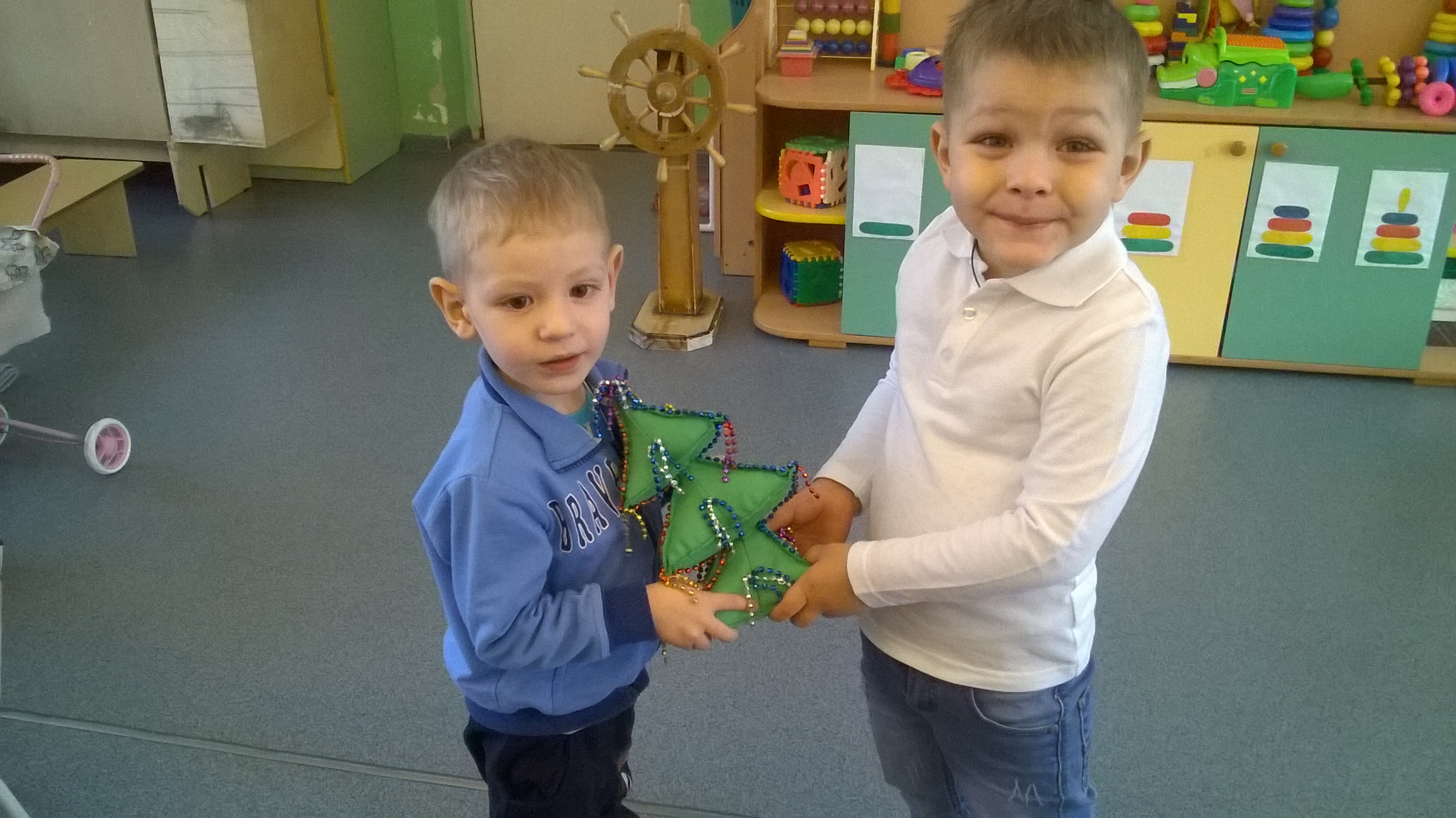 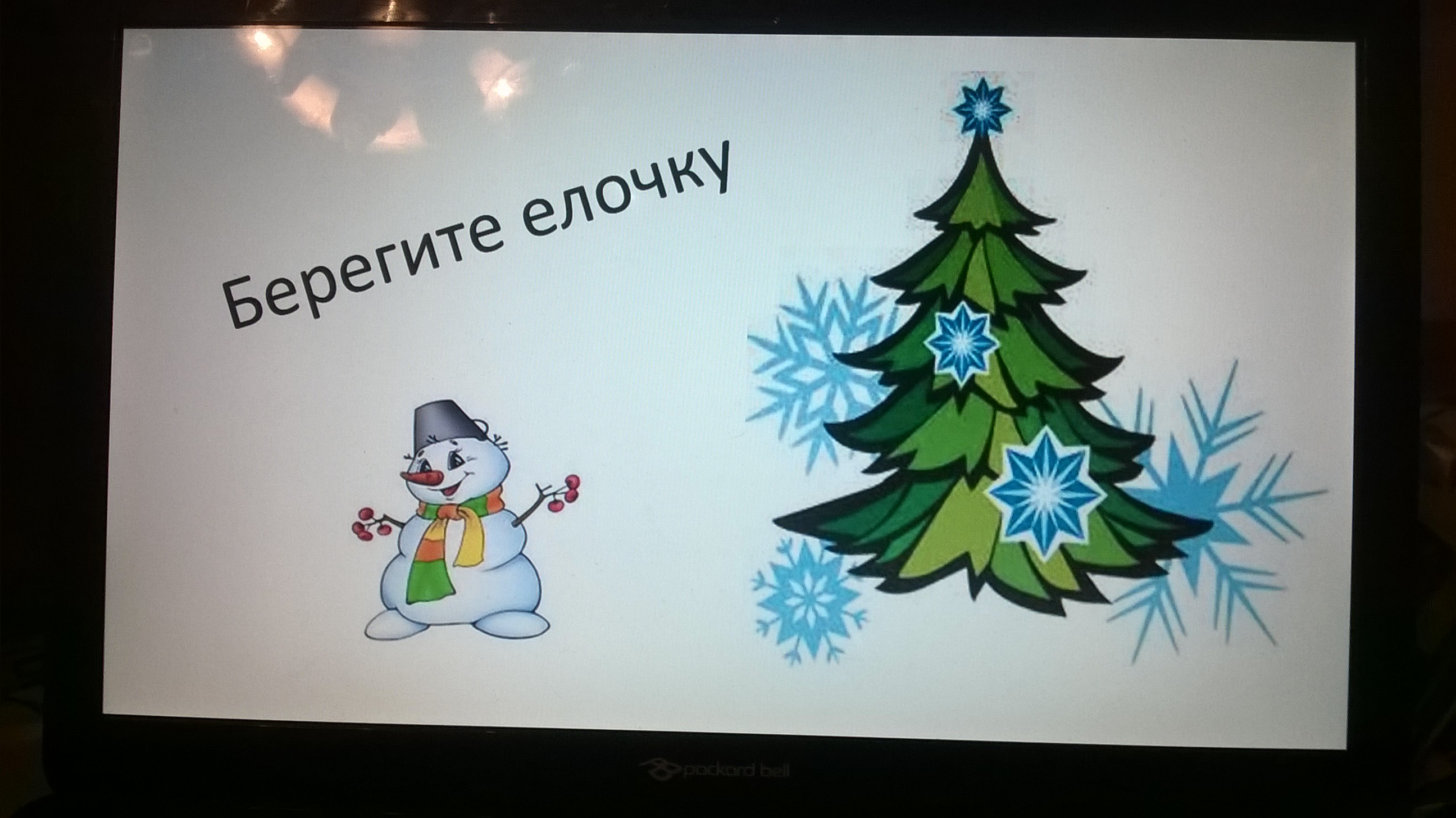 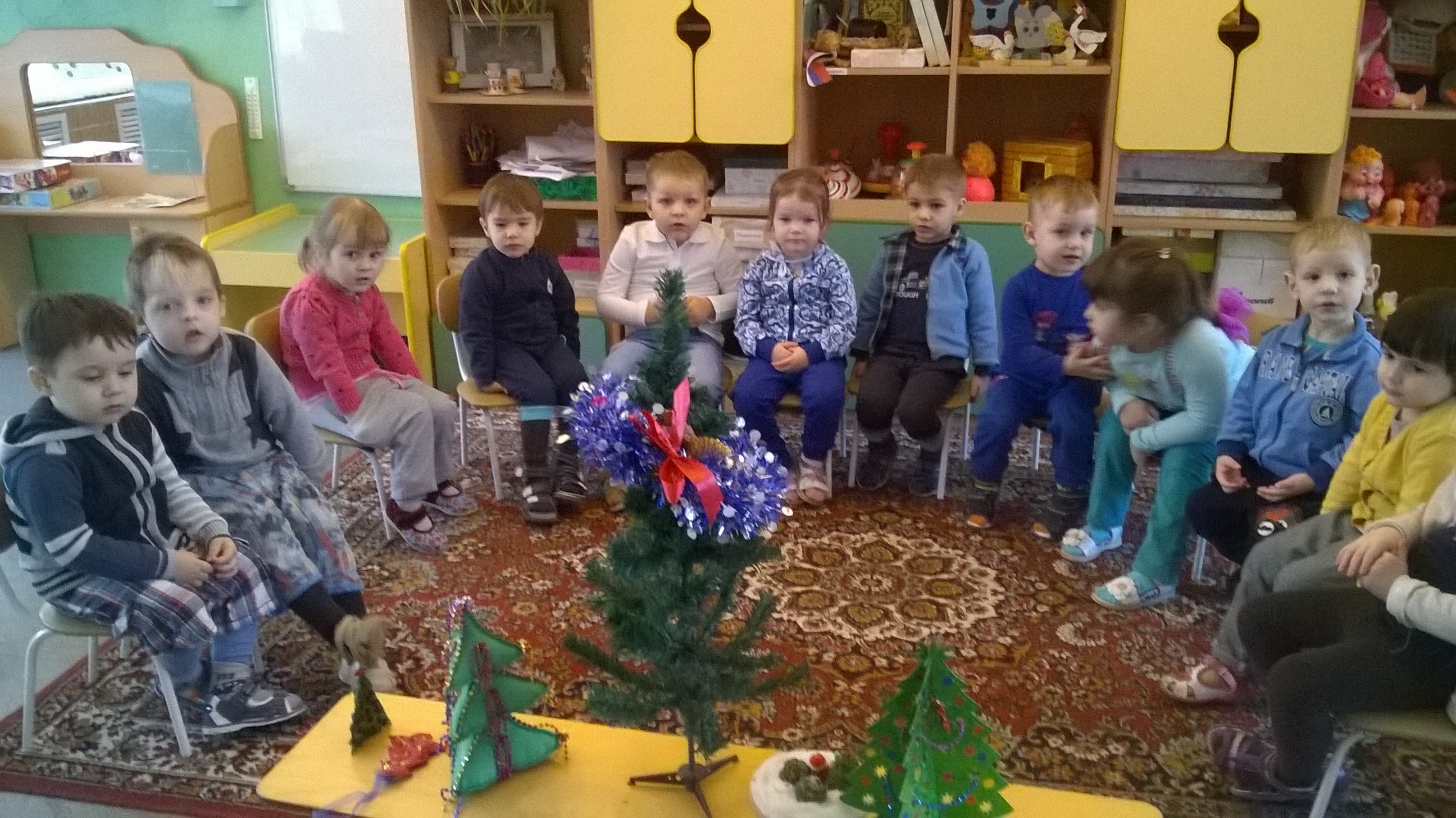 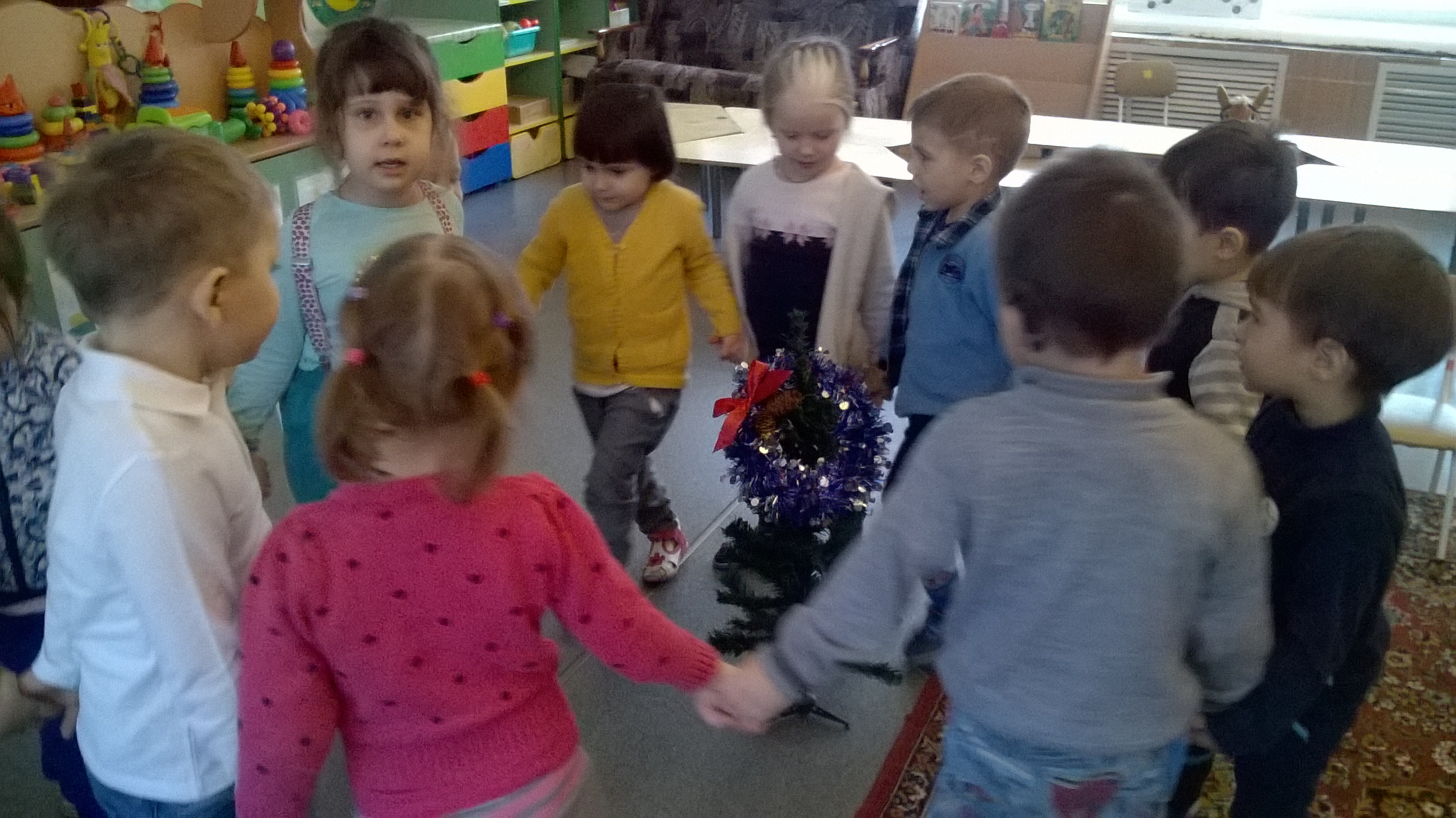 